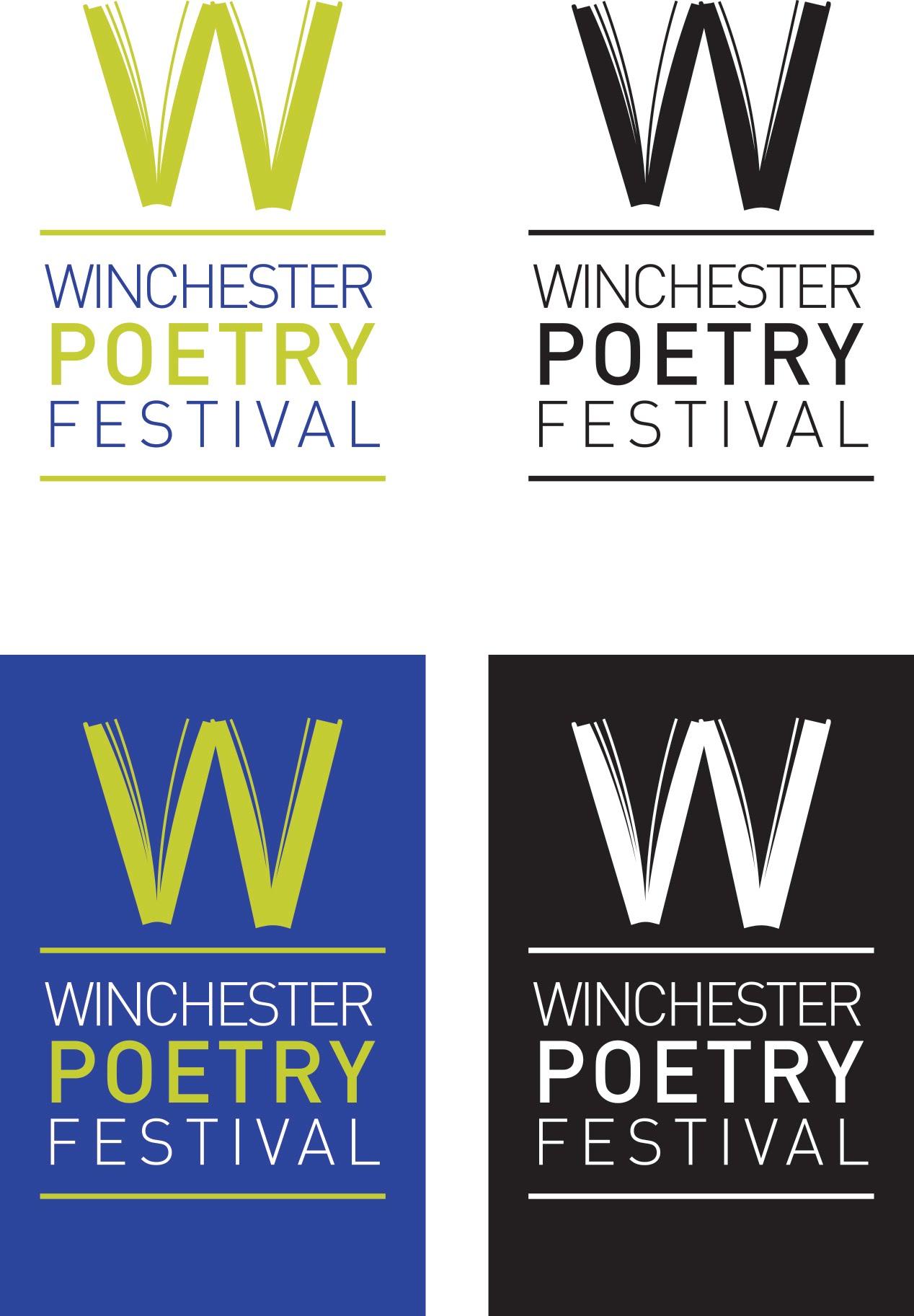 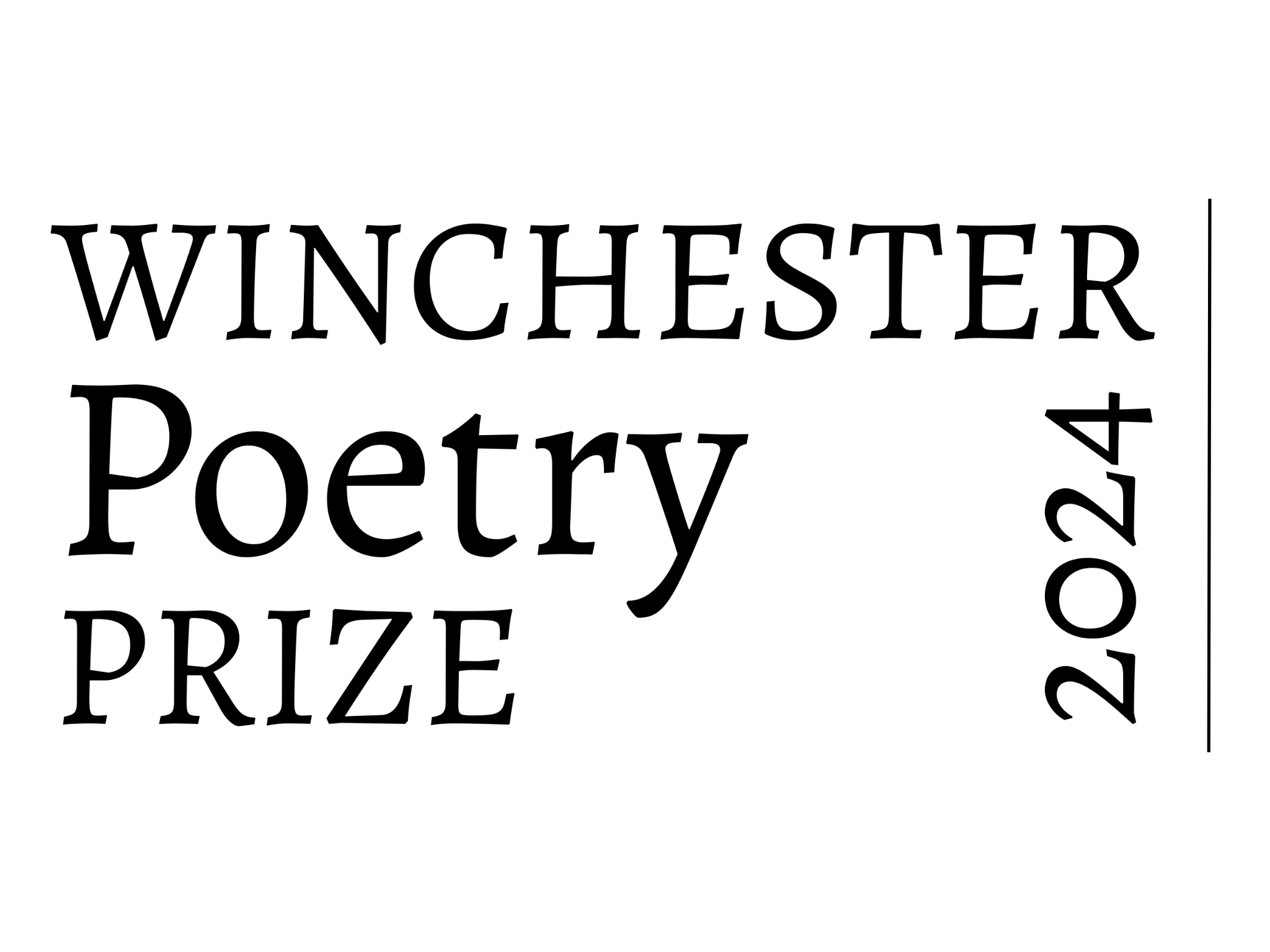 Winchester Poetry Prize 2024Entry Cover Sheet – UoW Student entryReturn this form and two copies of your poem/s to:Winchester Poetry Prize, Winchester Poetry Festival, ℅ University Of Winchester, The Post Room, Sparkford Road, Winchester, SO22 4NROr email completed form and poem to: entries@winchesterpoetryfestival.orgName:Course being studied:Student Number:Address:Postcode:  Phone:Email:□ Please indicate if you would like to be added to our ongoing emailing listPoem Titles:1.2.3.A maximum of 3 poems may be submitted for free by University of Winchester students. Additional poems may be paid for (www.winchesterpoetryfestival.org/prize)